Patient Health Questionnaire - Children Aged 0-16Dr S A BRENNAN MB, ChBDr K DURKAN MBChB, BSC (Hons), MRCGPDr J L GRAY BSc, MB, ChB, MRCGP (2013)Dr A N MATTOCKS MBBS, DRCOG, MRCGP (1995)Dr E A O’LEARY BSc, MBChB, DRCOG, DFFP, MRCGP (2011)Dr S TAHIR MBBS, DRCOG, MRCGP (2018)Dr S BISHOP BM BCh, MA, DRCOG, MRCGP (2018)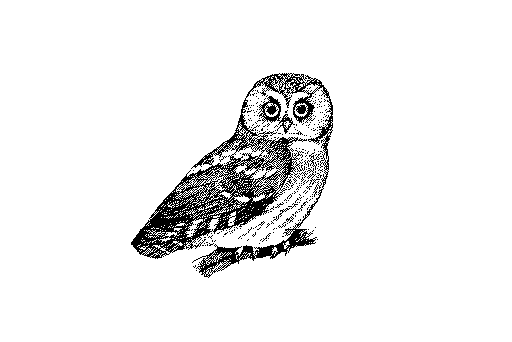 Bankfield SurgeryHuddersfield RoadElland West YorkshireHX5 9BATel: 01422 374662Email: bankfield.surgery@nhs.netwww.bankfieldsurgery.org.ukPersonal DetailsPersonal DetailsPersonal DetailsPersonal DetailsPersonal DetailsName:Name:Name:DOB:Age:Address: Address: Address: Address: Address: Home Phone No:Home Phone No:Mobile no:Who does this number belong to:Mobile no:Who does this number belong to:Mobile no:Who does this number belong to:Ethnicity: Ethnicity: Main Spoken Language:Main Spoken Language:Main Spoken Language:Previous GPPrevious GPPrevious GPPrevious GPPrevious GPDr:Dr:Dr:Dr:Dr:Surgery:Surgery:Surgery:Surgery:Surgery:MedicationMedicationMedicationMedicationMedicationPlease list any medication you are currently taking:Please list any medication you are currently taking:Please list any medication you are currently taking:Please list any medication you are currently taking:Please list any medication you are currently taking:Medical HistoryMedical HistoryMedical HistoryMedical HistoryMedical HistoryPlease list any long term condition e.g. Asthma, Diabetes etc:Please list any long term condition e.g. Asthma, Diabetes etc:Please list any long term condition e.g. Asthma, Diabetes etc:Please list any long term condition e.g. Asthma, Diabetes etc:Please list any long term condition e.g. Asthma, Diabetes etc:AllergiesAllergiesAllergiesAllergiesAllergiesAre you allergic to any medicines, substances or foods?   Yes                  NoPlease give details:Are you allergic to any medicines, substances or foods?   Yes                  NoPlease give details:Are you allergic to any medicines, substances or foods?   Yes                  NoPlease give details:Are you allergic to any medicines, substances or foods?   Yes                  NoPlease give details:Are you allergic to any medicines, substances or foods?   Yes                  NoPlease give details:ImmunisationsImmunisationsImmunisationsImmunisationsImmunisationsPlease complete immunisation status for children under 10 years old:Please complete immunisation status for children under 10 years old:Please complete immunisation status for children under 10 years old:Please complete immunisation status for children under 10 years old:Please complete immunisation status for children under 10 years old:Triple/polio/HIB:           Yes           NoDates:Dates:Dates:Dates:MMR:                           Yes           NoDate:Date:Date:Date:Tetanus:                       Yes           NoDate last given:Date last given:Date last given:Date last given:Family HistoryFamily HistoryFamily HistoryFamily HistoryFamily HistoryFamily HistoryDo any family members have any of the following conditions? (Please tick all that apply)Do any family members have any of the following conditions? (Please tick all that apply)Do any family members have any of the following conditions? (Please tick all that apply)Do any family members have any of the following conditions? (Please tick all that apply)Do any family members have any of the following conditions? (Please tick all that apply)Do any family members have any of the following conditions? (Please tick all that apply)ConditionYesRelationship to youConditionYesRelationship to youAsthmaHeart ProblemsCancerHigh Blood PressureCOPDStrokeDiabetesOther (please specify)EpilepsyOther (please specify)Emergency Contact DetailsEmergency Contact DetailsContact 1Contact 1Name:Name:Relationship to you:Next of kin?      Yes          NoAddress:Address:Home Number:Mobile Number:Emergency Contact DetailsEmergency Contact DetailsContact 2Contact 2Name:Name:Relationship to you:Next of kin?      Yes          NoAddress:Address:Home Number:Mobile Number:You should notify the individual(s) you have named above that you have provided us with their information and that we will hold this information within your electronic medical record.You should notify the individual(s) you have named above that you have provided us with their information and that we will hold this information within your electronic medical record.Text and EmailIf you do not wish to receive information this way, please ask at reception to complete an Opt Out form.